“Theory #3—Hallucination” Clues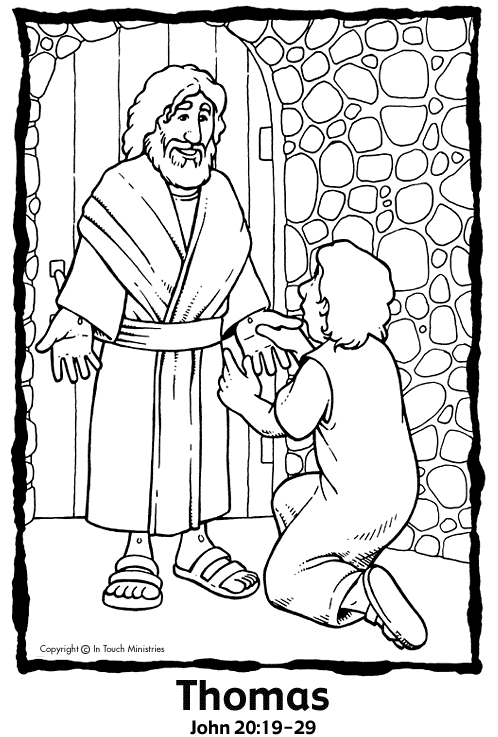 "Thomas" illustration Copyright © IN TOUCH MINISTRIES - In Touch Interactive Dept. Used with permission - In Touch Ministries, P.O. Box 7900, Atlanta, GA 30357 - All rights reserved. www.intouch.org – Coloring Picture from: https://sermons4kids.com/thomas-jesus-colorpg-2.htm Cut and put inside the “FALSE” envelope in  Briefcase #2 Theory #3—HallucinationTrue or False?Directions:Read the poem below.
(1) Over 500 saw with their eyes.(2) And when the disciples touched him, they realized,That he wasn’t dead-(3) But since he was fed,(4) They knew the one they walked with was truly alive.Find the 4 objects that coordinate with the four numbered lines of the poem that would demonstrate that the disciples were not hallucinating.The combination numbers are hidden on the objects and the order of the code corresponds with the order of the poem and hidden numbers on the objects.Cut and glue on the front of Briefcase #3Theory #3 — HallucinationCut and put in the envelope labeled “TRUE” in Briefcase #3Sorry, wrong answer! Try again.